Сценарий развлечения по ПДД в группе раннего возраста.Цель: Создать эмоциональное  настроение  в участии  развлечения  по  правилам дорожного движения.Задачи:1.Расширить  представление  детей  о правилах  поведения  на  дорогах.2. Закрепить  знания сигналов   светофора.3. Воспитывать желание  активно  участвовать  в мероприятиях.Оборудование: Игрушка  собаки, разноцветные рули, кубики,  дорожный знак, светофорТема: «Тошка  в  гостях  у  ребят»Ход:Дети  входят  в зал  под  музыку  «Песенка  друзей»Садятся  на  стульчики.Вед: - Ребята, сегодня к нам в гости приехал пес  Тошка (Воспитатель  завозит игрушку собаки на  машине). Давайте поздороваемся с гостем.Дети: Здравствуй ТошкаТошка: - Здравствуйте, ребята! Я приехал к вам поиграть, я очень  люблю играть,  везде, даже на дороге где много машин.Вед: Ребята  скажите разве можно играть на дороге.Дети: НетВед:  Если  играть  на  дороге, то  можно  попасть  в  беду, разве ты  не  знаком  со  светофором, который  следит  за  порядком  на  дороге?Тошка: НетВед: Помогает  с  давних  порДетям, друг  наш, светофор.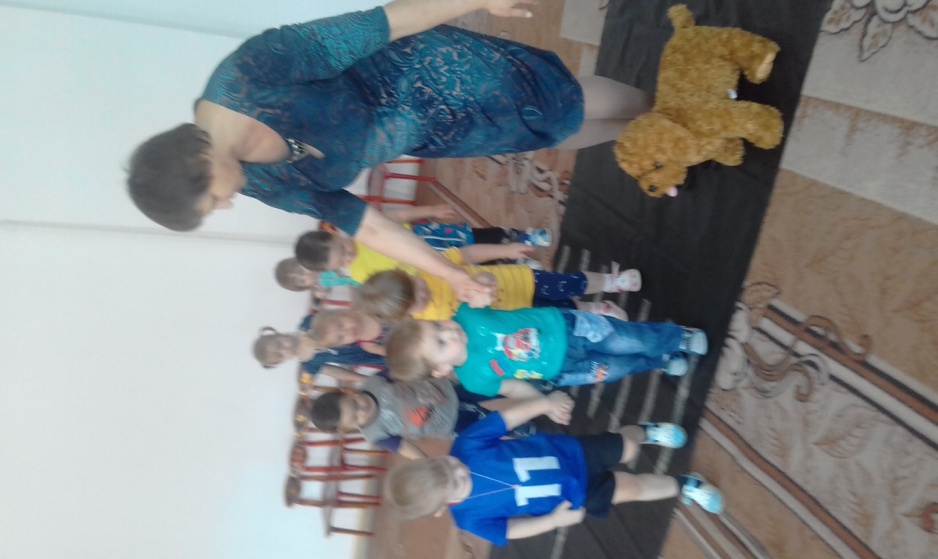 Объяснит без промедленьядетям  правила движенья.Загорелся  красный  светстой  малыш,  прохода нет.Желтый свет, смотри,  горитприготовься,  говорит.А  зеленый, без  сомненья начинай  мой  друг  движенье.Тошка:  Ой, а  я  этого  не  знал!Вед: А  мы  сейчас  поиграем   в  игру «светофор»(Воспитатель  открывает  на  модели  светофора красный  знак -  дети поднимают руки   верх, желтый – опускают вниз, зеленый – шагают по залу)Вед: Молодцы  ребята, ты понял, Тошка  для  чего  нужен  светофор?Тошка: Да, теперь я все понял, светофор нужен для  порядка  на  дороге.Вед: А мы сейчас тебя проверим, составь из кубиков светофор.(Воспитатель вместе с Тошкой составляет из кубиков светофор)Вед:  А теперь ребята составят светофоры из кубиковВед: МолодцыИгра «Цветные автомобили» (В руках у детей рули разного цвета, по сигналу -  «машины поехали»  дети расходятся по залу , по сигналу – « машины в гараж», дети садятся на стульчики)Тишка: А это что  за  полоски на дороге похожие на зебру?Вед:  Это пешеходный  переход, по нему мы  идем  через  дорогу,Вед: Давайте  покажем Тошке, как надо переходить дорогу по пешеходному переходу.Тошка: Большое спасибо вам ребята, теперь я  всегда  буду  соблюдать  правила  поведения  на  дороге.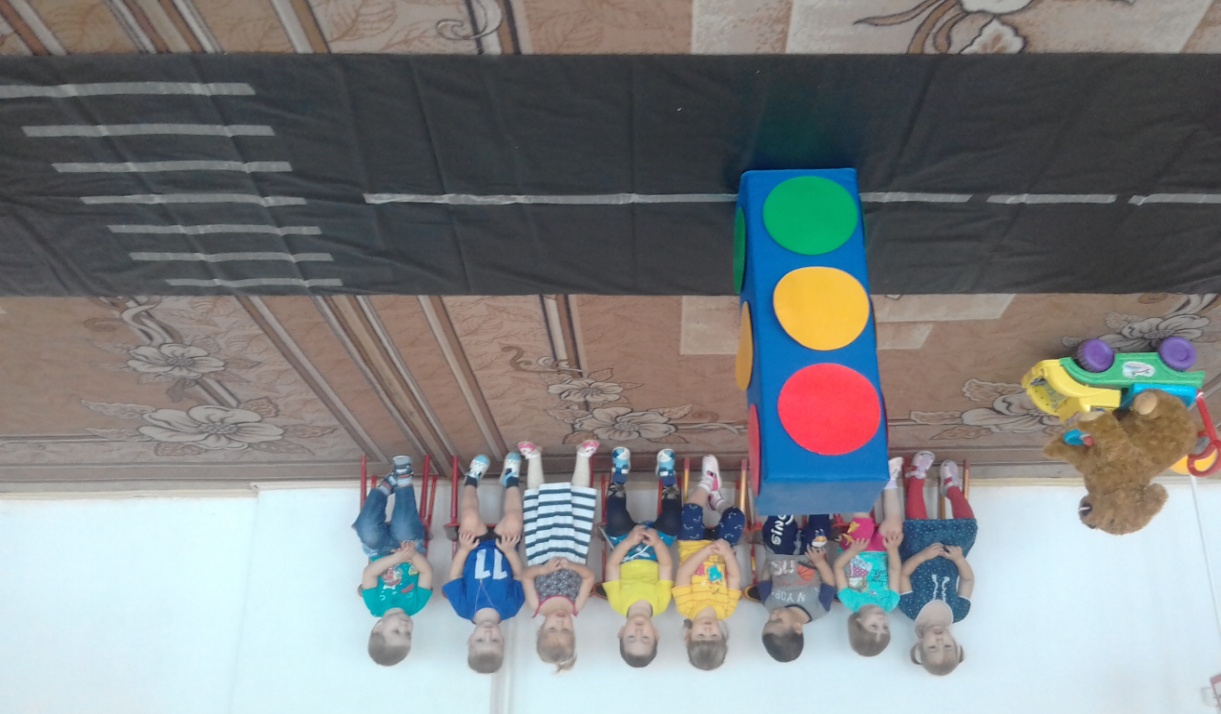 